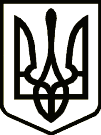 УкраїнаНОВГОРОД-СІВЕРСЬКА РАЙОННА РАДА ЧЕРНІГІВСЬКОЇ ОБЛАСТІРІШЕННЯ(шоста сесія восьмого скликання)28 травня 2021 року                                                                                    № 80-VIIIм. Новгород-СіверськийПро надання згоди та передачу внутрішньогосподарськихмеліоративних систем зі спільної власності територіальних громад Новгород-Сіверського району у комунальну власність територіальної громади Понорницької селищної ради Новгород-Сіверського району Чернігівської областіВідповідно до Закону України «Про внесення змін до деяких законів України щодо впорядкування окремих питань організації та діяльності органів місцевого самоврядування і районних державних адміністрацій», статей 9, 12 Закону України «Про меліорацію земель», Положення про порядок передачі об’єктів права спільної власності територіальних громад Новгород-Сіверського району, затвердженого рішенням Новгород-Сіверської районної ради Чернігівської області від 26 грудня 2012 року із змінами, керуючись пунктом 20 частини першої статті 43, статтею 60 Закону України «Про місцеве самоврядування в Україні», районна рада вирішила: 1. Надати згоду та передати безоплатно зі спільної власності територіальних громад Новгород-Сіверського району у комунальну власність територіальної громади Понорницької селищної ради Новгород-Сіверського району Чернігівської області внутрішньогосподарські меліоративні системи, що знаходяться на землях територіальної громади, згідно з додатком. 2. Уповноважити для участі в роботі комісії з питань передачі майна, зазначеного у додатку цього рішення, – заступника голови Новгород-Сіверської районної ради Чернігівської області Бондаренка В. М., начальника відділу з юридичних питань виконавчого апарату Новгород-Сіверської районної ради Чернігівської області Щепочкіну Т. В. та начальника відділу з питань комунальної власності виконавчого апарату Новгород-Сіверської районної ради Чернігівської області Юрченко О. Ф.3. Контроль за виконання рішення покласти на постійну комісію районної ради з питань бюджету та управління об’єктами комунальної власності району. Голова районної ради                                                               Р. В. ПадалкоПроєкт рішення вносить:Голова Новгород-Сіверської районноїради Чернігівської області                                                       Р. В. ПадалкоПогоджено:Заступник голови Новгород-Сіверської районної радиЧернігівської області	                                                                  В. М.БондаренкоНачальник відділу з юридичних питаньвиконавчого апарату Новгород-Сіверськоїрайонної ради Чернігівської області			              Т. В. ЩепочкінаНачальник відділу з питань комунальної власності виконавчого апарату Новгород-Сіверської районної ради  Чернігівської області	                                  О. Ф. Юрченко